

Nr sprawy  93/2019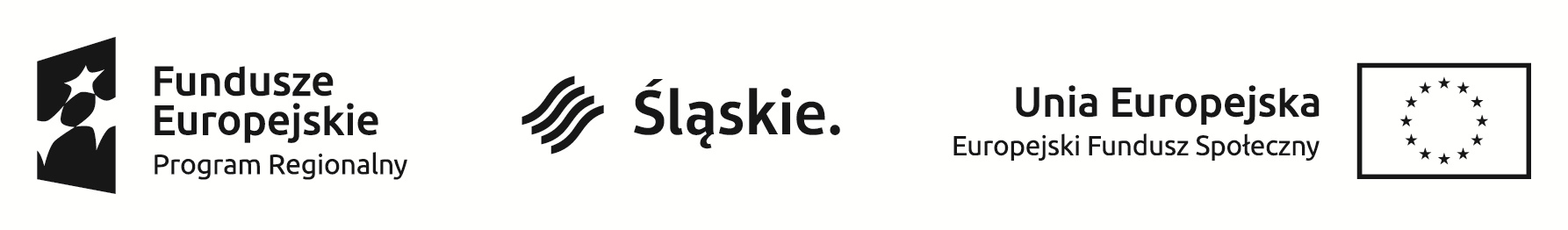 								Załącznik nr 1 do Regulaminu									             udzielania zamówień publicznych poniżej								30 000 euro, przyjętego Zarządzeniem                                                                                                               nr 40 z dnia 2.04.2019r.								Dyrektora Miejskiego Ośrodka								Pomocy Rodzinie w Piekarach ŚląskichPiekary Śląskie, dnia 17.06.2019 r.P R O T O K Ó Ło udzielenie zamówienia publicznego o wartości w kwocie od 6 000,01 euro do kwoty nieprzekraczającej równowartości 30 000 euro1. Przedmiot zamówienia:dostawa			 □usługa				 Xrobota budowlana                       □2. Opis przedmiotu zamówienia:Usługa szkoleniowa – kurs prawo jazdy kat B dla maksymalnie 9 uczestników projektu ,, Twoje życie-Twój wybór ‘’ w ramach Regionalnego Programu Operacyjnego Województwa Śląskiego na lata 2014-2020
3. W dniu 03.06.2019 r. skierowano zapytanie ofertowe za pośrednictwem:poczty					 □e-mailem             			 □osobiście				 □telefonicznie				 □umieszczono na stronie internetowej      X5. Oferty otrzymano od następujących Wykonawców:6. Wybrano Wykonawcę:Ośrodek Szkolenia Kierowców ROMA  Roland Garstkowiak ul. Witczaka 51/2, 41-902 BytomNr sprawy  93/20197. Uzasadnienie wyboru oferty najkorzystniejszej:Ośrodek Szkolenia Kierowców ROMA  Roland Garstkowiak ul. Witczaka 51/2, 41-902 Bytomjako jedyny złożył ofertę jednocześnie spełniając warunki oferty.
......................................................data, podpis i pieczątkaprowadzącego postępowanie	..............................................................................data, podpis i pieczątka  osoby odpowiedzialnejza zamówienia publiczne							  								             					      							         ZATWIERDZAM 								.....................................................								data, podpis i pieczątka											Kierownika ZamawiającegoLp.Nazwa i adres WykonawcyOferowana cena netto/brutto w złUwagi1.Ośrodek Szkolenia Kierowców ROMA  Roland Garstkowiak ul. Witczaka 51/2, 41-902 Bytom18 450,00/18 450,00